INDICAÇÃO Nº 2067/2018Sugere ao Poder Executivo Municipal e aos órgãos competentes, realização de estudos visando à instalação de ondulação transversal (lombada) e outras sinalizações de solo na Rua Clóvis Bevilacqua, próximo ao número 159 no bairro Parque Residencial Frezarin. Excelentíssimo Senhor Prefeito Municipal, Nos termos do Art. 108 do Regimento Interno desta Casa de Leis, dirijo-me a Vossa Excelência para sugerir que, por intermédio do Setor competente, sejam realizados estudos visando à instalação de ondulação transversal (lombada) e outras sinalizações de solo na Rua Clóvis Bevilacqua, próximo ao número 159 no bairro Parque Residencial Frezarin, neste município.   Justificativa:Munícipes procuraram este vereador cobrando por providências em relação à construção de uma lombada na via acima mencionada com urgência.Neste local, seria necessária a construção de uma lombada, além de outras sinalizações no solo para redução de velocidade, haja vista que é uma via de intenso fluxo de veículos e também linha de ônibus, onde já ocorreram muitos acidentes, sendo necessárias providências o mais rápido possível. Palácio 15 de Junho - Plenário Dr. Tancredo Neves, 02 de março de 2018.Antonio Carlos RibeiroCarlão Motorista-vereador-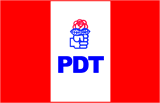 